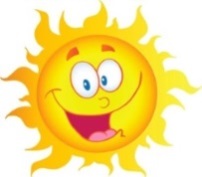 Spet je tu ponedeljek in začetek novega tedna. Upam, da je za vami lep vikend, da ste se  naužili sonca in da je za vami veliko gibanja na svežem zraku.In, če ste že pozajtrkovali, umili zobke,  se malce razgibali lahko kar pričnemo z delom.Še preden se lotiš dela pa ena pozitivna misel: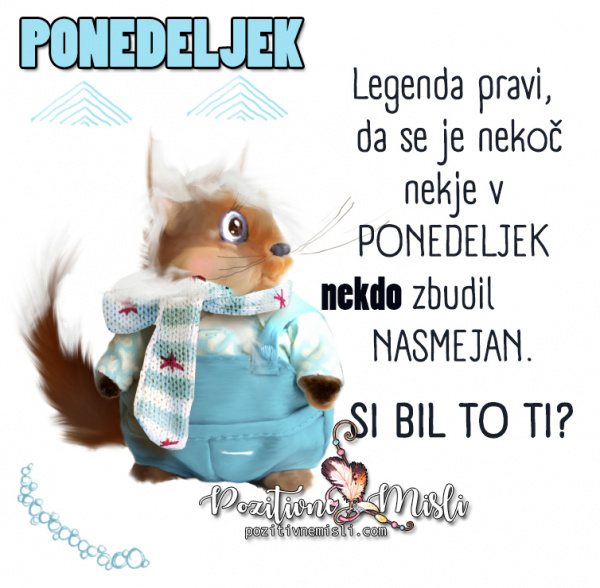 Zagotovo ste bili to vi: Anže, Jakob, Matic, Ožbej, Rebeka in Tomaž! 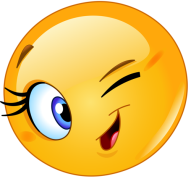 Maksimalno lep in vesel ponedeljek vam želim,učiteljica RomanaSLJNALOGA: DZ, 2.del; str. 20,21 – ČestitkaDanes boš spoznal/a kaj je čestitka, kako se jo napiše ter ob katerih priložnostih jo pišemo.Glasno preberi spodnjo čestitko.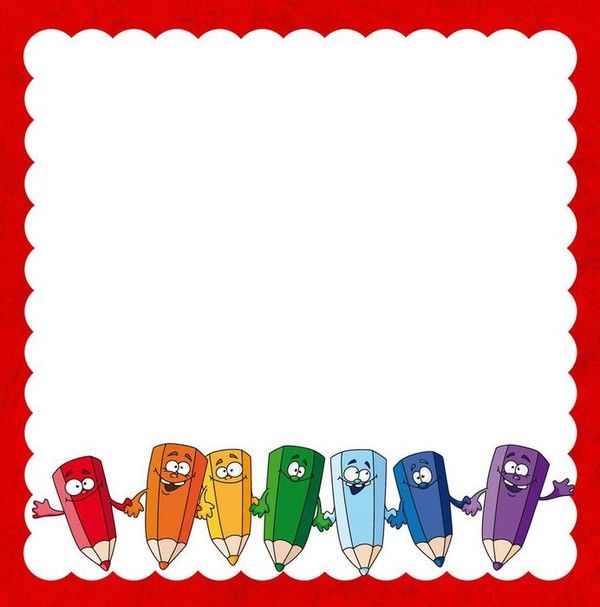                                                                                                                                                                                                                             							      Blejska Dobrava, 20.4.2020                Dragi učenci in učenka 2.c,                čestitam vam za pridno delo in samostojno učenje doma.                 Ponosna sem na vas.                                                                                           Učiteljica Romana2. Ustno odgovori na vprašanja.a) Kdo pošilja čestitko?b) Komu je čestitka namenjena?c)Za katero priložnost vam učiteljica čestita?č)Kdaj in kje je bila čestitka napisana?Reši naloge v DZ, str.20, 21.Pri 6. nalogi čestitko napiši v zvezek. Napišeš jo lahko za mamico, atija, sestro, brata, dedka,babico ….Pomembno je, da na čestitko zapišeš vse bistvene podatke. Če želiš, jo lahko okrasiš s sliko.MAT:Naloga: Odštevamo enice brez prehoda do 100Danes se boš naučil/a od poljubnega dvomestnega števila odštevati enice. 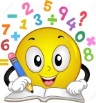 Pa začnimo. Pozorno si oglej sliko in preberi besedilo.Branjevka je imela na stojnici 58 jajc. Razbilo se je 8 jajc. Koliko jajc je branjevka lahko prodala?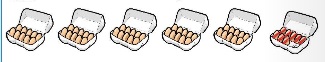                              58 - 8 =50                                      Branjevka je lahko prodala 50 jajc.2.  Pripravi barvice ter lego kocke.Ena barvica pomeni 1 D.Ena lego kocka pomeni  1 E.Skupaj postavi  4 barvice ter 5 lego kock. Dobil/a si število 45.Sedaj 5 kock vzemi stran. Kakšen račun lahko zapišemo? 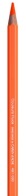              45 -5 = 40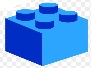                                                                            Kako pa bi račun napisal/a v tem 						        primeru?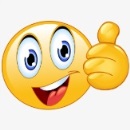                                                                           Mislim, da je bila to zate mala malica.						                                                                             V zvezek s kvadratki napiši naslov  Odštevamo enice brez prehoda do 100Spodnjo sliko preriši v zvezek s kvadratki. Prepiši račun.                   26  - 6 = 20Prepiši še spodnje račune ter jih izračunaj.Glasno preberi matematično zgodbo ter jo reši v zvezek. Napiši samo račun in  odgovor.      Manca je na mizo pripravila 68 semen. Veter ji je 8 semen odpihnil.Koliko semen ji je še ostalo?SPONaloga: SKRB ZA OKOLJETa teden se bomo pogovarjali o varovanju okolja. Oglej si prilogo SKRBIMO ZA OKOLJE (ppt) ter reši kviz. Izvedel/a  boš, kako uspešen oziroma uspešna  si pri varovanju okolja.GUM 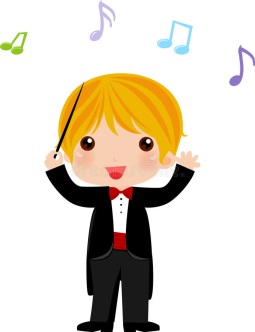 Naloga: URA DIRIGIRANJADanes te čaka poseben dirigentski izziv.Oglej si posnetek na spodnji povezavi: https://www.youtube.com/watch?v=cgaL-XV_7BMOb posnetku se nauči nekaj dirigentskih gibov 😊. Gibe izvajaj sočasno z gledanjem videoposnetka. Videoposnetek pokaži še ostalim družinskim članom, ki se ti lahko pridružijo. Ste ugotovili, kaj prikazuje dirigent s svojim dirigiranjem?Ste se ob posnetku zabavali? Super, saj pregovor pravi:  SMEH JE POL ZDRAVJA!ŠPONaloga: ŠPORT SKOZI ZABAVOCILJ: Skozi gospodinjska opravila boš opravil/a vaje ogrevanja, raztezanja, vaje za moč, koordinacije in sproščanje.ŠPORTTudi vaš dom potrebuje nego in čistočo. Zelo dobro je, če vsi skrbimo za to.Danes se boš malo sprehodil po stanovanju. Dobro je, če obiščeš vse prostore in v njih izvedeš dve od naslednjih vaj, najbolje pa kar vse. Celotna družina ti bo hvaležna.1.  VAJA – ogrevanjeVzemi krpo in z njo temeljito pobriši prah z vseh polic, omar, omaric, okenskih polic, televizije, računalnika.2.  VAJA – raztezna vajaSprehodi se po stanovanju, s sesalnikom za prah. Pa ne pozabi ga vključiti. Vaja je še intenzivnejša, če posesaš tudi pod kavčem in posteljo.3.  VAJA – vaja za močPoberi vse smeti, ki so se nabrale tekom dneva in jih odnesi v ustrezno kanto.4.  VAJA – koordinacijaPo kosilu pospravi mizo in zloži posodo v pomivalni stroj, če ga nimaš pomij vsaj polovico stvari na roke.5.  VAJA – sproščanjeIgraj se!Karkoli. Samo, igraj se!29 - 9 =                                                        99 - 9 =51 - 1 =                                                       64 - 4 =75 - 5 =22 - 2 =34 - 4 =48 - 8 =87 - 7 = 55 - 5 =